СОСТАВ СОВЕТА СТАРШЕКЛАССНИКОВ1. Сотвалдиев Дионис – Председатель Совета Старшеклассников   2. Жбанков Михаил – заместитель Председателя Совета Старшеклассников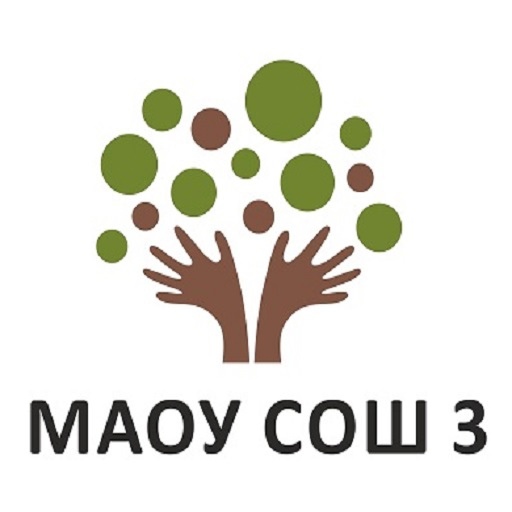 3. Бердинских Елизавета4. Ухалов Ростислав5. Жукова Валерия6. Карманова Ксения